Муниципальное бюджетное общеобразовательное учреждениеОсновная общеобразовательная школа № 9 Имени героя Советского Союза М. М. КорницкогоМО г Горячий КлючКруглый стол: «Мой выбор»Подготовила и провела Классный руководитель 6 классаКолноокая М. С.Цели: научить уч-ся отстаивать своё собственное мнение и противостоять давлению со стороны кого бы то ни было;формировать умение отказываться от предложенных случайными людьми вещей, в т. ч. сигареты, алкоголя, наркотиков;выработать отрицательное отношение к попытке попробовать дурманящие вещества.Задачи:дать представление учащимся о наркотических средствах;научить детей оценивать последствия своих действий;показать разрушающее влияние отравляющих веществ на организм человекаХод круглого стола.1. Организационный момент.- Здравствуйте!- Что обозначает это слово, которое мы говорим и слышим каждый день по несколько раз? (Здоровья желаю)- Давайте вспомним, от чего зависит здоровье человека? - Да,  здоровье человека во многом зависит от образа его жизни. 2. “Мозговой штурм”.а) Распределите эти слова (спорт, жизнь, алкоголь, курение, книги, наркотики) на две группы. - Чему мы ещё можем сказать “ДА!”? (Движению, хорошему настроению, режиму, правильному питанию, закаливанию …)- Все слова, собранные под словом “НЕТ!”, называются дурманом. Дурман - это то, что туманит сознание, отупляет ум. Посмотрите, какое слово спрятано в нем? (…)б) Перечисление преимуществ людей, которые не курят, не употребляют алкоголь и наркотики. (Крепкое здоровье, ясный ум, не надо обманывать, белые зубы, уверенность в себе, хорошее настроение …)3. Основная часть.Каждому периоду жизни общества свойственны трудности и противоречия. Сегодня в нашем обществе множество проблем, среди которых: подростковая преступность, наркомания, токсикомания. Эти проблемы глобальны, носят общественный характер и поражают больше всего подростков, отличающихся неустойчивой психикой.В жизни встречается много неприятных ситуаций и проблем, которых можно было бы избежать. С одной из таких проблем возникшей в школе “N”, мы вместе с вами попробуем разобраться, обсудить и найти верное решение.Наш круглый стол сегодня посвящен проблеме, от которой каждый из нас хочет отгородиться, думая, что это никогда нас не коснется. Но Сенека был прав, говоря: «Что есть благо? Знание. Что есть зло? Незнание». Чтобы противостоять злу, надо много о нем знать, надо быть сильнее его. Что же мы должны сегодня знать о наркомании? Итак, тема нашего круглого стола: «Мой выбор». Мы поговорим с вами о такой актуальной проблеме на сегодняшний день - употребление наркотиков. Я вашему вниманию предлагаю ситуацию 1, произошедшую в некой школе с педагогом Ивановой Марией Петровной.В сбербанке я взяла ссуду на памятник сыну, погибшему недавно.В очередной раз я должна была внести деньги в банк, чтобы погасить ссуду. Принесла деньги на работу, чтобы после уроков не возвращаться домой (у меня ноги болят), а сразу идти в банк. Во время перемены я была приглашена к телефону, и пока я отсутствовала минуты 2-3, кто-то из учеников школы украл из моей сумки кошелек с деньгами. Позже вор был найден, но время было упущено. Из-за нарушения сроков погашения долга у меня были неприятности со сбербанком и проблема со здоровьем. Я попала в больницу, сердце мое не выдержало очередного удара.Давайте обсудим эту ситуацию: Как вы думаете, о чем думал тот, кто совершил этот гнусный поступок?Что бы вы предприняли в этой ситуации?Как бы воздействовали на вора?Ситуация 2: (ученица 11 класса).Во время посещения фитнес - клуба, я обнаружила в раздевалке таблетки. Но как выяснилось, это наркотик, так называемые “колёса”. Я была в такой растерянности и не знала, что с ними сделать, к кому обратиться. Если рассказать тренеру, это вызовет у него подозрение, как он будет ко мне относиться? Взять их домой - мама увидит. Выкинуть на улице - вдруг подберут маленькие дети! Я пришла к вам, чтобы посоветоваться, как мне поступить с этой “злосчастной” упаковкой. Что вы об этом думаете? Что бы вы предприняли, как решили эту ситуацию?Как бы вы помогли девушке?Ситуация 3: (2 подруги, хорошо воспитанные)Находясь в компании одноклассников, мы веселились, смотрели фильмы, танцевали - в общем, вечеринка началась просто замечательно. Но через некоторое время Марина заметила некоторые странности в поведении Макса. У него был очень странный взгляд, глаза просто стеклянные. Он начал грубить ребятам, а иногда смеяться невпопад. Марина отозвала меня в сторону, и шепнула на ухо, что у Макса заметила на руке следы от уколов. Мы долго обсуждали с нею этот вопрос, и стали остерегаться своего одноклассника. Может быть, мы напрасно подумали о том, что Макс употребляет наркотики? А вдруг он опасен? Что нам делать? Как себя вести?Ваши предложения, как девушкам выйти из этой ситуации?Мы сегодня обсудили подлинные ситуации, попытались найти выход их них.Вывод: Очень трудно, да и неприятно жить в условиях недоверия, настороженности. Очень хочется думать о тех, кто рядом с тобой только хорошее. Мы посмотрим видеоролики о тех, кому иногда бывает плохо рядом с нами, и почему мы этого не замечаем, а потом бывает уже слишком поздно… В заключении обсуждения подумайте и ответьте на вопрос: «А почему взрослые курят?». Правильно. Курение-это привычка и любому курильщику трудно сказать слово «НЕТ». Давайте выполним тренинговое упражнение «Я умею отказать» или сказать «НЕТ».«Умей сказать «Нет!»(данные ответы были предложены подростками штата Лузианна (США) в ходе реализации антинаркотической программы)Ответы читают по очереди все присутствующие на круглом столеСпасибо, я буду рад этим воспользоваться, если мне это понадобиться.Я больше в этом не нуждаюсь.Я не употребляю наркотик.Непохоже, чтобы мне сегодня стало от этого хорошо.Я не собираюсь загрязнять организм.Не сегодня или не сейчас.Я не в настроении, поэтому не хочу это пробовать.Я не думаю, что мне стоит это начинать до тех пор, пока я не буду иметь своих  денег.Нет, не хочу неприятностей. Сейчас не могу. Моя мать нюхает меня, когда я прихожу домой. Когда мне понадобиться, я дам тебе знать. Мои родители меня убьют. Я таких вещей боюсь. А почему эту штуку называют дурманом? Эта дрянь не для меня. Когда-нибудь, в другой раз. Нет, спасибо. Если тренер узнает, мне бежать 20 кругов. Нет, спасибо, у меня и так хватает неприятностей с родителями. Не думаю, что ты достаточно знаешь, какой вред это приносит организму. Лучше предложи мне витамины. Нет, у меня на это бывает аллергическая реакция. Нет, спасибо, это опасно. Нет, я это пробовал, и мне не понравилось. Эти химические радости не для меня. Мне не хочется умереть молодым. Я хочу быть здоровым. Это мне ничего не даст. Я и без этого себя прекрасно чувствую. Нет, я и так много воюю со своими родителями.Работа с памятками.ПАМЯТКА.1. Никогда не соглашайтесь пробовать вкусную конфетку, витаминку или сладкий компот, если предлагает их незнакомый вам человек, а рядом нет родителей. Никогда не соглашайтесь спуститься с незнакомыми людьми в подвал или зайти в чужую квартиру.2. Никогда не соглашайтесь “чуть-чуть” покурить или выпить вина, даже если предлагают это знакомые. Пусть говорят вам, что ничего не произойдёт, что вместе со старшими все можно, - не поддавайтесь! А на настойчивые уговоры ответьте: “Мне хочется “Фанты” или лимонада, или в-о-он ту конфетку в блестящей обёртке. Передайте мне её, пожалуйста”.3. Никогда не соглашайся попробовать сигарету или пахучее вещество в компании сверстников или старших ребят. Вас будут уговаривать, рассказывать о приятных ощущениях, утверждать, что это неопасно,- не верьте!4. Никогда не соглашайтесь с тем, кто обзывает вас малышом за отказ попробовать дурман (сигарету, вино или наркотик). Вы уже достаточно взрослые и серьёзные, потому что знаете, что это такое.5. Никогда не соглашайтесь с тем, кто называет вас трусами и слабаками за отказ познакомиться с дурманом. У вас сильная воля, так как вы не поддались уговорам.6. Никогда не соглашайтесь с теми, кто называет вас несовременными. Современный человек сильный, красивый, умный, удачливый. Разве может быть таким раб дурмана?7. Никогда не соглашайтесь с тем, кто утверждает, что употребление дурмана приносит человеку удовольствие. Помните, что употребление дурмана влечёт за собой болезнь, безвременную старость, дряхлость.8. Никогда не соглашайтесь с теми, кто говорит, что дурман может помочь в беде и горе. За советом в трудную минуту лучше обратиться к близким людям. Посмотрите: их так много вокруг – улыбающаяся мама, добрая бабушка, сильный папа, мудрый дедушка.4. Итог занятия.- Предлагаю нарисовать клоуну такую форму рта, чтобы это выражение лица соответствовало вашему настроению после проведенного занятия.Я думаю, что вы не растеряетесь, если окажетесь в трудной ситуации. Будьте сильными и рассудительными. Сделайте правильный выбор! 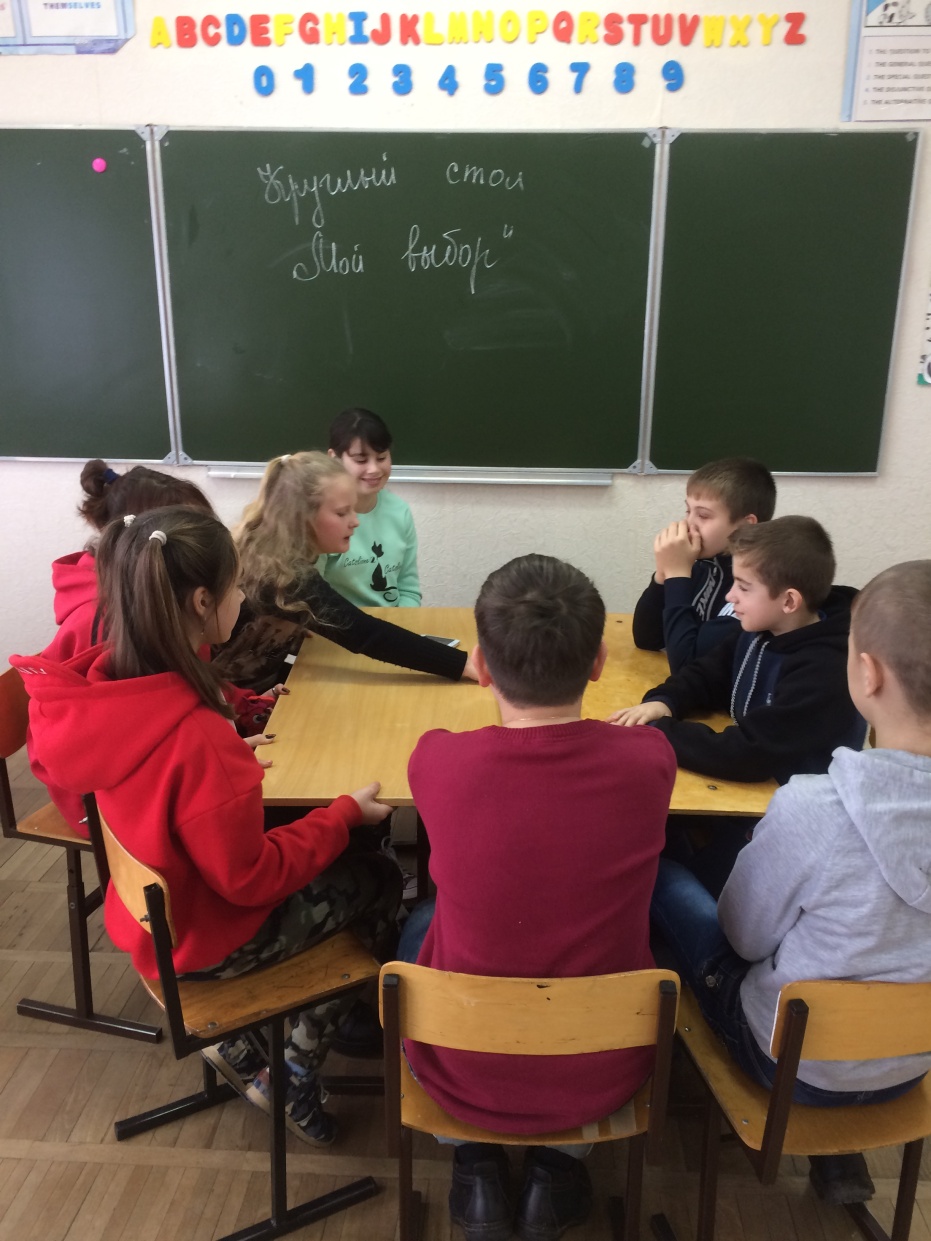 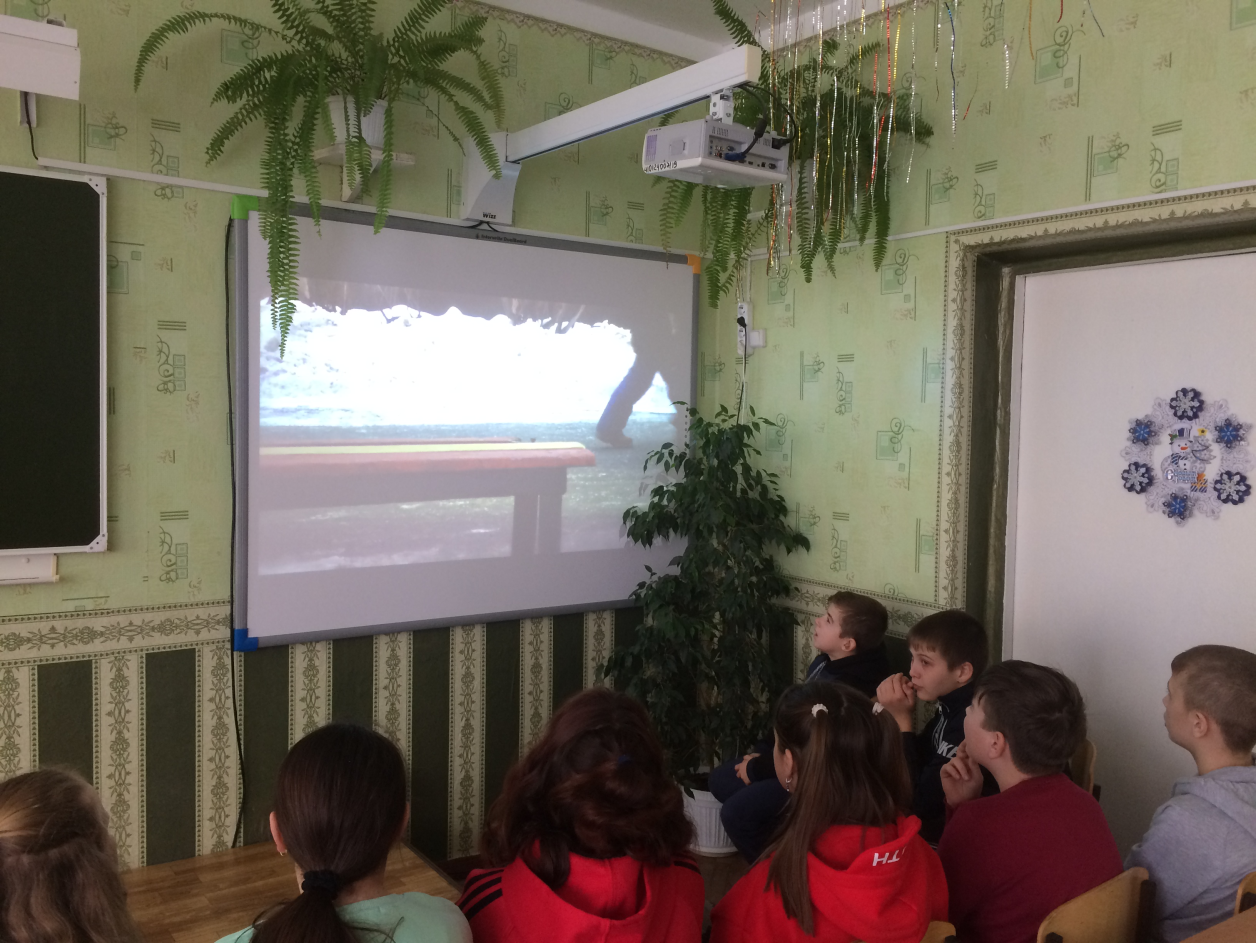 ДА!НЕТ!спортжизнькнигиалкоголькурениенаркотики